Programa del segundo cuatrimestre de 2019Fundamentación y descripciónLa materia propone un recorrido por la historia de América Latina de los siglos XIX y XX, desde la disolución del orden colonial y los procesos de independencia hasta la doble transición durante la década de 1980. El curso cubre los procesos centrales de la historia latinoamericana. Se tratarán núcleos temáticos comunes a toda la región en su conjunto y se prestará particular atención a algunos casos nacionales con el objetivo de estudiar las características específicas de procesos similares en los distintos países de la región. Estos temas se desarrollarán siguiendo una secuencia cronológico-analítica. Para cada tema se presentará el marco histórico general en el que se inserta el periodo y sus características fundamentales en América latina para luego concentrarse en un estudio más detallado de casos seleccionados. La bibliografía obligatoria incluye una gran diversidad de autores, temas y perspectivas. En ese sentido, se han seleccionado textos cuyos enfoques han sido influyentes en la historiografía latinoamericanista. El curso no sigue un libro de texto específico, aunque puede resultar provechoso consultarlo para poder ubicar hechos y contextos en los que se desarrollan las lecturas trabajadas en clase.Objetivos:La materia se propone como objetivo general proporcionar a los/las estudiantes un panorama general y sistemático del desarrollo histórico latinoamericano de los siglos XIX y XX, desde la disolución del orden colonial y los procesos de independencia hasta las transiciones a la democracia de comienzos de los años 1980. Se hará especial hincapié en la dimensión política y su articulación con las distintas instancias de la realidad histórica en sus diversos planos: social, económico, cultural, e ideológico. El curso propone a los/las estudiantes los siguientes objetivos específicos:Profundizar conocimientos sobre problemas fundamentales de la historia latinoamericana,Familiarizarse con las diferentes posturas y los debates historiográficos en torno a esos temas,Familiarizarse con la perspectiva de análisis de historia comparada,Desarrollar habilidades de crítica historiográfica sobre textos de carácter histórico.Se acerquen a una visión de los problemas del presente latinoamericano desde una perspectiva histórica.Equipo docente:Profesor Asociado (a cargo): Prof. Gustavo Luis PazProfesores adjuntos: Prof. Silvana Ablin y Prof. Lucas LuchiloJefa de Trabajos Prácticos: Prof. María Marta AversaAyudantes de 1ª: Profs. Carla Horton, Verónica Martínez, Juan Ignacio Quintianc. Contenidos1. Reorganización y crisis imperiales. Revoluciones e independencias (1770-1825).Reforma y crisis de los imperios ibéricos. El proceso de independencia en Hispanoamérica y Brasil.2. En busca de un orden. La construcción de las naciones latinoamericanas (1825-1870). Reorientaciones económicas y redefinición de espacios. Las nuevas repúblicas hispanoamericanas: dimensiones de la ciudadanía; representación y legitimidad. Militarización y caudillismo. Las guerras civiles: liberalismo y conservadurismo, centralismo y federalismo. El Estado y las corporaciones; la cuestión indígena. La experiencia monárquica en el Brasil.3. La integración de las repúblicas latinoamericanas a la economía mundial: el modelo primario exportador. Las repúblicas “oligárquicas” (1870-1910).La conformación de los Estados nacionales. El modelo económico agroexportador: mercados de productos y de factores. El mercado de trabajo y las corrientes migratorias. El crecimiento urbano. Los comienzos de la industrialización. Desarrollo y transformación de los sectores medios y populares. Los regímenes oligárquicos.4. Los desafíos a las repúblicas oligárquicas: reforma y revolución (1910-1930).Eclipse de las oligarquías y la emergencia de nuevos actores sociales. Entre reformas y revolución: la revolución mexicana; el reformismo social y político (Uruguay y Chile). El impacto de la Gran Guerra.5. La Crisis del 30 y la búsqueda de un nuevo orden (1930-1960)El impacto de la Gran Depresión en América Latina. La reorientación económica: la sustitución de importaciones. El Estado y la sociedad: una nueva relación. Nacionalismo e intervencionismo militar. El surgimiento de los movimientos populistas. Los regímenes populistas: características y variantes; los casos mexicano y brasileño.  6. América Latina durante la Guerra Fría (1960-1990).La revolución cubana y su impacto en Latinoamérica. La segunda fase de la industrialización: características, diagnósticos y políticas económicas; desarrollismo, cepalismo, dependencia. La Revolución Cubana  y su impacto en América Latina: la izquierda y la lucha armada. Los Estados Unidos y la opción revolucionaria: Alianza para el Progreso, doctrinas de seguridad, intervenciones. El estado burocrático autoritario y el terrorismo de estado. La crisis centroamericana y la Revolución de Nicaragua.7. Transiciones políticas y reestructuración económica (1980s-1990s)La ola de “transiciones a la democracia” y las alternativas recientes de los sistemas políticos. La crisis de la deuda externa y sus consecuencias inmediatas. Políticas de ajuste y reestructuración económica: el predominio del diagnóstico neoliberal. Resistencias al neoliberalismo.Bibliografía obligatoriaLa bibliografía señalada con (*) será analizada en las clases de trabajos prácticos.1.  Reorganización y crisis imperiales. Revoluciones e independencias (1770-1825). .Tulio Halperin Donghi, Reforma y disolución de los imperios ibéricos, Madrid Alianza Editorial, 1985, Capítulo  2: Crisis imperiales, pp. 75-104François-Xavier Guerra, “De lo uno a lo múltiple: dimensiones y lógicas de la Independencia” en Anthony McFarlane y Eduardo Posada-Carbó, eds., Independence and Revolution in Spanish America: Perspectives and Problems, Londres, Institute of Latin American Studies, 1999. (*)Timothy Anna, “La independencia de México y América Central”, en Leslie Bethell (ed.), Historia de América Latina, vol. 5, Barcelona, 2000; pp. 41-74. (Primera edición en inglés Cambridge, 1985)-Joâo Paulo G. Pimenta, “Brasil y las revoluciones de Hispanoamérica (1808-1822)” en María Teresa Calderón y Clément Thibaud (comp.), Las revoluciones en el mundo atlántico, Bogotá, Taurus, 2006, pp.347-364.- Documento: Simón Bolívar “La Guerra a Muerte”, 1813. (*)2. En busca de un orden. La construcción de las naciones latinoamericanas (1825-1870)-Frank Safford, “Política, ideología y sociedad”, en Leslie Bethell (ed.), Historia de América Latina, vol. 6, Barcelona, 2000; pp.42-104. (Primera edición en inglés Cambridge, 1985) (*)- Simon Collier, “Gobierno y sociedad en Chile durante la ‘República conservadora’ 1830 - 1865”, en Boletín del Instituto Ravignani, 1, 1989, pp. 115 - 126. (*)-Charles A. Hale, “Las ideas políticas y sociales en América Latina, 1870-1930”, en Leslie Bethell(ed.) Historia de América Latina, Barcelona, 1991; pp.367-442.-José Murilo de Carvalho, La formación de las almas. El imaginario de la República en el Brasil, Universidad Nacional de Quilmes, Buenos Aires, 1997, cap. 3, "Tiradentes: un héroe para la República", y cap. 4, “República-mujer: entre María y Marianne”; pp. 81-111 y pp. 113-156.  3. La integración de las repúblicas latinoamericanas a la economía mundial: el modelo primario exportador. Las repúblicas “oligárquicas” (1870-1910).William Glade “América Latina y la economía internacional, 1870-1914”, en Leslie Bethell (ed.) Historia de América Latina, pp. 1-49, Barcelona, 1991. (Primera edición en inglés, Cambridge, 1986)Fernando Henrique Cardoso y Enzo Faletto, Dependencia y desarrollo en América Latina, México, Siglo XXI. Cap. III: “Las situaciones fundamentales en el período de ‘expansión hacia fuera’”, México, 1994. (Primera edición 1969)Manuel Moreno Fraginals, “Plantaciones en el Caribe: el caso Cuba-Puerto Rico-Santo Domingo (1860-1940)” en La historia como arma y otros estudios sobre esclavos, ingenios y plantaciones, Madrid, 1983. (*)- Michael M. Hall y Hobart Spalding: “Las clases trabajadoras urbanas y los primeros movimientos obreros de América Latina, 1880-1930”, en Leslie Bethell (ed.) Historia de América Latina, pp.281-315, Barcelona, 1991.- José Luis Romero, Latinoamérica: Las ciudades y las ideas, cap.6 "Las ciudades burguesas", pp.247-318, Siglo XXI, Buenos Aires, 1997. (Primera edición México, 1976) (*)Valenzuela, J. Samuel, “La ley electoral de 1890 y la democratización del régimen político chileno”, en Estudios Públicos, 71, invierno 1998-Joseph L. Love, “Federalismo y regionalismo en Brasil, 1889-1937” en Marcello Carmagnani (Coord.), Federalismos latinoamericanos: México, Brasil, Argentina” F.C.E., México, 1995, pp.180-223 (*)4. Los desafíos a las repúblicas oligárquicas: reforma y revolución (1910-1930).Alan Knight, “Caudillos y campesinos en el México revolucionario, 1910-1917”, en D. A. Brading (ed.), Caudillos y campesinos en la Revolución Mexicana, pp. 32-85. (*)John Womack, Zapata y la Revolución Mexicana, cap. VIII, “Los pueblos claman revolución”,  México, Siglo XXI, 1974, pp. 220-251. (*)Caetano, Gerardo “Ciudadanía política e integración social en el Uruguay (1900-1933), en Sábato, Hilda (Coordinadora), Ciudadanía política y formación de las naciones. Perspectivas históricas de América Latina, México, El Colegio de México y Fondo de Cultura Económica, 1999, pp. 405-430Compagnon, Olivier, América Latina y la Gran Guerra. El adiós a Europa (Argentina y Brasil, 1914-1939),   Buenos Aires, Crítica, 2014, Capítulo 3: Las Américas en guerra, pp. 121-164Documentos: “Plan de San Luis de Potosí” (Madero, 1910). (*) “Plan de Ayala” (Zapata, 1911). (*)5. La Crisis del 30 y la búsqueda de un nuevo orden (1930-1960)Fernando H. Cardoso y Enzo Faletto, Dependencia y desarrollo en América Latina, cap. V “Nacionalismo y populismo”...pp.102-129.Arturo Warman, “El reparto de la tierra”, El campo mexicano en el siglo XX, México, F.C.E., 2004 pp. 53-111Carlos Díaz Alejandro, “América Latina en los años treinta”, en Rosemary Thorp (comp.) América Latina en los años treinta, pp. 31-68. (*)Ruth B. Collier y David Collier, “El populismo radicalizado”, en Collier y Collier, Shaping the Political Arena, Princeton, 1991. (*)Fausto, Boris “El Estado getulista (1930-1945)”, en Historia concisa de Brasil, F.C.E., cap. 4., pp. 165-194, Buenos Aires, 2003. (*)6 - América Latina durante la Guerra Fría (1960-1990).Marifeli Pérez-Stable, La revolución cubana. Orígenes, desarrollo y legado, Madrid, Colibrí, 1998, cap. 3 y 4. (*)Luis Alberto Moniz Bandeira, “Capítulo X” en De Martí a Fidel. La Revolución Cubana y América latina, Bs.As., Norma, 2008, pp. 265-294. (*)Rafael Rojas, “Anatomía del entusiasmo. Cultura y revolución en Cuba (1959-1971), en Carlos Altamirano (dir.) Historia de los intelectuales…pp.45-61.Jorge Domínguez, “Cuba, 1959-c.1990”en Leslie Bethell (ed.) Historia de América Latina.David Collier: “Visión general del modelo burocrático autoritario”, en David Collier (comp.), El nuevo autoritarismo en América Latina, pp.25-38. (*)Alain Rouquie, “The military in Latin American politics since 1930”, en Leslie Bethell (ed.), History of Latin America, VI, 2, “Military regimes: Models and Mechanism of ContemporaryMilitarism”, pp. 247-270 (*) (hay edición en español)Alan Angell, “La izquierda en América Latina desde c. 1920”, en Leslie Bethell (ed.), Historia de América Latina, vol.12,  pp.73-131. (*)Héctor Pérez Brignoli, “El crecimiento empobrecedor (1900-1945)”, en Breve Historia de Centroamérica, pp. 81-98.Richard N. Adams, “Etnias y sociedades” en Héctor Pérez Brignoli (ed.), Historia General de Centroamérica, Madrid, FLACSO, 1993, vol. 5, pp. 172-202 y pp. 210-220. (*)Osmar Gonzales, “Indigenismo, nación y política en el Perú (1904-1930) en Carlos Altamirano (dir.) Historia de los intelectuales en América Latina. II. Los avatares de la `ciudad letrada´ en el siglo XX, Buenos Aires, Katz, 2010, pp. 433-454. (*)Fuentes: Fidel Castro “La historia me absolverá”, 1953. (*) José Carlos Mariátegui, “Economía agraria y latifundismo feudal” y  “El problema del indio”en Siete ensayos de interpretación de la realidad peruana, México, Era, 1993, pp.29-45 (edición original 1928). (*)7. Transiciones políticas y reestructuración económica (1980s-1990s)Joseph Ramos, 1993, “Crecimiento, crisis y viraje estratégico”, Revista de la CEPAL, Nº 50.Carlos Acuña y Catalina Smulovitz, 1996, “Ajustando las Fuerzas Armadas a la democracia: las FFAA como actor político en el Cono Sur”, Agora, 5.*Tironi, Eugenio El régimen autoritario. Para una sociología de Pinochet, Santiago de Chile, Dolmen Ediciones, 1998, Capítulo 7: El nuevo paisaje político, pp. 115-130Bibliografía obligatoria general (correspondiente a todas las unidades):- Tulio Halperin-Donghi, Historia Contemporánea de América Latina, Madrid, Alianza, 1990.d. Cronograma de trabajos prácticosClase 1: La independencia de HispanoaméricaFrançois-Xavier Guerra, “De lo uno a lo múltiple: dimensiones y lógicas de la Independencia” en Anthony McFarlane y Eduardo Posada-Carbó, eds., Independence and Revolution in Spanish America: Perspectives and Problems, Londres, Institute of Latin American Studies, 1999.Documento: Simón Bolívar “La Guerra a Muerte”, 1813.Clases 2: Los intentos de construcción de un orden político en el período posindependentista Frank Safford, “Política, ideología y sociedad”, en Leslie Bethell (ed.), Historia de América Latina, vol. 6, pp.42-104.Simon Collier “Gobierno y sociedad en Chile durante la ‘República conservadora’ 1830 - 1865. En: Boletín del Instituto Ravignani, 1, 1989, pp. 115 – 126.Clase 3: El crecimiento de las economías de exportaciónManuel Moreno Fraginals, “Plantaciones en el Caribe: el caso Cuba-Puerto Rico-Santo Domingo (1860-1940)” en La historia como arma y otros estudios sobre esclavos, ingenios y plantaciones, Madrid, 1983.Clase 4: Los regímenes oligárquicos.Joseph L. Love, “Federalismo y regionalismo en Brasil, 1889-1937” en Marcello Carmagnani (Coord.), Federalismos latinoamericanos: México, Brasil, Argentina.”, F.C.E., México, 1995, pp.180-223.Entrega del esquema inicial del tema de coloquio elegido, en base a las lecturas obligatorias no discutidas en clases prácticas, que figuran sin asterisco en la parte B del programa.Clase 5: La revolución mexicanaAlan Knight "Caudillos y campesinos en el México revolucionario, 1910-1917" en D.A.Brading(ed.) Caudillos y campesinos en la Revolución Mexicana, pp. 32-85.John Womack, Zapata y la Revolución Mexicana, cap. VIII (“Los pueblos claman revolución”),  México, Siglo XXI, 1974, pp. 220-251.Documentos: “Plan de San Luis de Potosí” (Madero, 1910). “Plan de Ayala” (Zapata, 1911).Clase 6: Primer examen parcialClase 7: La depresión de los años 30.Carlos Díaz Alejandro, “América Latina en los años treinta” en Rosemary Thorp (comp.) América Latina en los años treinta, pp. 31-68.Clase 8: Los populismos latinoamericanos: México y Brasil.Ruth B. Collier y David Collier “El populismo radicalizado” en Collier y Collier, Shaping the Political Arena, Princeton, 1991.Boris Fausto, “El Estado getulista (1930-1945)”, en Historia concisa …, cap. 4. pp. 165-194.Clase 9: La revolución cubana.Marifeli Pérez-Stable, La revolución cubana. Orígenes, desarrollo y legado, Madrid, Colibrí, 1998, Cap. 3 y 4.Luis Alberto Moniz Bandeira, “Capítulo X” en De Martí a Fidel…, pp. 265-294.Documento: Fidel Castro “La historia me absolverá”, 1953Clase 10: Los regímenes autoritarios.David Collier: "Visión general del modelo burocrático autoritario" en David Collier (comp.) El nuevo autoritarismo en América Latina, pp.25-38.Alain Rouquie, “The military in Latin American politics since 1930” en  Leslie Bethell (ed.), History of Latin America, VI, 2, “Military regimes: Models and Mechanism of Contemporary Militarism”, pp. 247-270 (hay edición en español)Entrega del esquema definitivo del tema de coloquio elegido, ampliado según las lecturas obligatorias no discutidas en clases prácticas de la segunda parte de la materia, que figuran sin asterisco en la parte B del programa.Clase 11: Las izquierdas en América Latina.Alan Angell, “La izquierda en América Latina desde c. 1920”, en Leslie Bethell (ed.), Historia de América Latina, vol.12,  pp.73-131.Fuente: José Carlos Mariátegui, “Economía agraria y latifundismo feudal” en Siete ensayos de interpretación de la realidad peruana, México, Era, 1993, pp.29-34 (edición original 1928)Clase 12: Identidades e indigenismo.Richard N. Adams, “Etnias y sociedades” en Héctor Pérez Brignoli (ed.), Historia General deCentroamérica, Madrid, FLACSO, 1993, vol. 5, pp. 172-202 y pp. 210-220.Osmar Gonzales, “Indigenismo, nación y política en el Perú (1904-1930) en Carlos Altamirano (dir.) Historia de los intelectuales en América Latina. II. Los avatares de la `ciudad letrada´ en el siglo XX, Buenos Aires, Katz, 2010, pp. 433-454.Fuente: José Carlos Mariátegui, “El problema del indio” en Siete ensayos de interpretación de la realidad peruana, México, Era, 1993, pp. 35-45 (edición original 1928)Clase 13: Las transiciones a la democraciaCarlos Acuña y Catalina Smulovitz, 1996, “Ajustando las Fuerzas Armadas a la democracia: las FFAA como actor político en el Cono Sur”, Agora, 5.*Clase 14: Segundo examen parcialClase 15: Coloquio integradorBiblografía de referenciaObras generales:Antonio Annino (comp.), Historia de las elecciones en Iberoamérica, Buenos Aires, FCE, 1993.Luis Bértola y José Antonio Ocampo, El desarrollo económico de América Latina desde la Independencia, México, FCE, 2013.Victor Bulmer-Thomas, La Historia ecónomica de América Latina desde la Independencia, Mexico, FCE, 1998.Marcello Carmagnani (coord.) Federalismos latinoamerianos: México/ Brasil/ Argentina, México, F.C.E., 1993.Ciro Cardoso y Héctor Pérez Brignoli Historia económica de América Latina, 1. Sistemas agrarios e historia colonial. 2. Economías de exportación y desarrollo capitalista, Barcelona, Crítica, 1979.José Murilo de Carvalho Desenvolvimiento de la ciudadanía en Brasil, México, F.C.E., 1995.Fernando Henrique Cardoso y Enzo Faletto Dependencia y desarrollo en América Latina, México, Siglo XXI, 1969.Eduardo Devés Valdés El pensamiento latinoamericano en el siglo XX, Buenos Aires, Biblos, 2003.Kenneth Duncan e Ian Rutledge (comps.), La tierra y la mano de obra en América Latina, México, FCE, 1977.Enrique Florescano, Etnia, estado y nación: ensayo sobre las identidades colectivas en México. México, Aguilar, 1997.Patricia Funes (comp.) América Latina: Planteos, Problemas, Preguntas, Buenos Aires, Manuel Suárez Editor, 1992.Pablo González-Casanova (coord.), América Latina: historia de medio siglo. 1. América del Sur. 2. México, Centroamérica y el Caribe. México, Siglo XXI, 1977-1981.Pablo González Casanova (comp.) Historia política de los campesinos latinoamericanos, México, Siglo XXI, 1985.Marichal, Carlos, Steven Topik y Zephyr Frank (coords.)   De la plata a la cocaína. Cinco siglo de historia económica de América latina, 1500-2000, México, FCE, COLMEX, 2017Mario Rapoport y Amado Luiz Cervo El Cono Sur (Una historia común), Buenos Aires, Fondo de Cultura Económica, 2002.José Luis Romero Latinoamérica: las ciudades y las ideas, Buenos Aires, Siglo XXI, 1976.José Luis Romero. Situaciones e ideologías en Latinoamérica, BuenosAires., Sudamericana, 1986.Hilda Sabato (coord.) Ciudadanía política y formación de las naciones. Perspectivas históricas de América Latina, México, F.C.E., 1999.Nicolás Sánchez Albornoz La población de América Latina desde los tiempos pre-colombinos al año 2000, Madrid, Alianza, 1973.Osvaldo Sunkel y Pedro Paz El subdesarrollo latinoamericano y la teoría del desarrollo, Madrid, Siglo XXI, 1970.Stanley Stein y Barbara H. Stein La herencia colonial de América Latina, México, Siglo XXI, 1973.Unidad 1Antonio Annino y François-Xavier Guerra (coord.) Inventando la Nación Iberoamericana. Siglo XIX, México, FCE, 2003.David Brading Los orígenes del nacionalismo mexicano, México, Era, 1993.María Teresa Calderón y Clément Thibaud (comp.), Las revoluciones en el mundo atlántico, Bogotá, Taurus, 2006.José Carlos Chiaramonte Nación y Estado en Iberoamérica. El lenguaje político en tiempos de las independencias. Buenos Aires, Sudamericana, 2004.Pilar González Bernaldo de Quirós, (dir.). Independencias iberoamericanas. Nuevos problemas y aproximaciones, Buenos Aires, FCE, 2015François-Xavier Guerra Modernidad e independencias, Madrid, Mapfre, 1992.François-Xavier Guerra (dir.) Revoluciones hispánicas. Independencias americanas y liberalismo español, Madrid, Editorial Complutense, 1995.François-Xavier Guerra  y Annick Lamperiere (comps.), Los espacios públicos en Iberoamérica. Ambigüedades y problemas. Siglos XVIII-XIX, México, FCE, 1998.Tulio Halperin Donghi Reforma y disolución de los imperios ibéricos, 1750-1850, Madrid, Alianza Editorial, 1985.Tulio Halperin Donghi (comp.) El ocaso del orden colonial en Hispanoamérica, Buenos Aires, Sudamericana, 1980.Brian R. Hamnett Revolución y contrarrevolución en México y el Perú, México, F.C.E., 1978.C. L. R. James, Los jacobinos negros, Buenos Aires: Ed. ryr, 2013.John Lynch Las revoluciones hispanoamericanas, 1808-1826, Barcelona, Ariel, 1976.Anthony McFarlane y Eduardo Posada-Carbó, eds., Independence and Revolution in Spanish America: Perspectives and Problems, Londres, Institute of Latin American Studies, 1999.Jaime Rodriguez, La independencia de la América española, México, FCE, 1996.Eric van Young, La otra rebelión. México, Era, 2002.Unidad 2Pierre-Luc Abramson Las utopías sociales en América Latina en el siglo XIX, México, FCE, 1999.Ciro Cardoso (coord.) México en el siglo XIX (1821-1910), Historia económica y social, México, Nueva Imagen, 1980.John Coatsworth Los orígenes del atraso, México, Alianza, 1990.Fernando Escalante. Ciudadanos imaginarios. México, El Colegio de México., 1992.Enrique Florescano. Imágenes de la patria. México, Taurus, 2003.Paul Gootenberg, Between Silver and Guano. Commercial Policy and the State in Postindependence Peru. Princeton, Princeton University Press, 1989.Peter Guardino, Peasants, Politics, and the Formation of Mexico´s National State: Guerrero 1800-1857. Stanford, Stanford University Press, 1996.Charles A. Hale El liberalismo mexicano en la época de Mora, México, Siglo XXI, 1972.Tulio Halperin Donghi Hispanoamérica después de la independencia, consecuencias sociales y económicas de la emancipación, Buenos Aires, Paidos, 1972.Alfredo Jocelyn-Holt Letelier, El peso de la noche. Nuestra frágil fortaleza histórica. Buenos Aires, Ariel, 1997.Enrique Krauze Siglo de caudillos, México, Tusquets, 1994.Iván Jaksic, Andrés Bello: la pasión por el orden. Santiago, Editorial Universitaria, 2001.Iván Jaksic y Eduardo Posada Carbó (eds.), Liberalismo y poder. Latinoamérica en el siglo XIX. Santiago, FCE, 2011.John Lynch Caudillos en Hispanoamérica, 1800-1850, Madrid, Mapfre, 1993.Jose Murilo de Carvalho, La formación de las almas. El imaginario de la República en el Brasil, Bernal (BA), Universidad Nacional de Quilmes, 1997.Elías Palti, El tiempo de la política. Buenos Aires, Siglo XXI, 2007.Joao José Reis, Rebeliao escrava no Brasil. A Revolta dos Males, Bahia, 1835, Sao Paulo, 1986)Luis Alberto Romero ¿Qué hacer con los pobres? Elite y sectores populares en Santiago de Chile 1840-1895, Buenos Aires, Sudamericana, 1997.Sol Serrano. Universidad y Nación: Chile en el siglo XIX. Santiago, Editorial Universitaria, 1994.Emilia Viotti da Costa Brasil: de la Monarquía a la República. México, Conaculta, 1991.Charles F. Walker, De Túpac Amaru a Gamarra. Cusco: Centro de Estudios Regionales Andinos Bartolomé de Las Casas, 2004.Unidades 3 y 4Heraclio Bonilla, Un siglo a la deriva. Ensayos sobre el Perú, Bolivia y la guerra, Lima, IEP, 1980.Marcello Carmagnani Estado y sociedad en América Latina, 1850-1930, Barcelona, Crítica, 1984.Chalhoub, Sidney, Trabalho, lar e botequim: o cotidiano dos trabalhadores no Rio de Janeiro da belle époque São Paulo: Editora brasiliense, 1986.James Cockcroft Precursores intelectuales de la revolución mexicana, México, Siglo XXI, 1986.Roberto Cortés Conde Hispanoamérica: la apertura al comercio mundial (1850-1930), Buenos Aires, Paidós, 1974.Margarita de Orellana La Mirada Circular. El cine norteamericano de la revolución mexicana 1911-1917, México, Artes de México, 1999.Patrica Funes Salvar la Nación. Intelectuales, cultura y política en los años veinte latinoamericanos, Buenos Aires, Prometeo, 2006.Pablo González Casanova (coord.) Historia del movimiento obrero en América Latina, México, Siglo XXI, 1984-1985 (4 volúmenes).Friedrich Katz, Pancho Villa: A Life. Stanford, Stanford University Press, 2000.Alan Knight, The Mexican Revolution, Lincoln, University of Nebraska Press, 1986. (2 vols, hay edición en castellano, México, Era)Enrique Krauze, La presidencia imperial. Ascenso y caída del sistema político imperial mexicano (1940-1996). Barcelona, Tusquets, 1997.Enrique Krauze, Caudillos culturales en la Revolución Mexicana, México, Siglo XXI, 1976.John J. Johnson La transformación política de América Latina. Surgimiento de los sectores medios, Buenos Aires, Hachette, 1961.Brooke Larson. Indígenas, élites y estado en la formación de las repúblicas andinas. 1850-1910. Lima, IEP, 2002.Florencia Mallon, The Defense of Community in Peru's Central Highlands, Princeton, Princeton University Press, 1983.Florencia Mallon, Peasant and Nation. The Making of Postcolonial Mexico and Peru. Berkeley, University of California Press, 1995. (hay edición en castellano)Manuel Moreno Fraginals, La historia como arma, Barcelona, Crítica, 1983.Marco Palacios, El café en Colombia, 1850-1970. Una historia económica, social y política, México, El Colegio de México, 1983.Rebecca Scott, La emancipación de los esclavos en Cuba: la transición al trabajo libre. 1860-1899, México, FCE, 1989.Enrique Semo (ed.) México bajo la dictadura porfirana, México, Siglo XXI, 1983.Stanley Stein, Vassouras. A Brazilian Coffee County, 1850-1900, Cambridge, Harvard University Press, 1957.John Womack Zapata y la Revolución mexicana, México, 1969.Unidad 5:Francois Bourricaud, Poder y sociedad en el Perú contemporáneo, Buenos Aires, Sur, 1967.David Collier (ed.) El nuevo autoritarismo en América Latina, México, FCE., 1985.Arnaldo Córdova La política de masas del cardenismo, México, Era, 1986.María Celina D’Araujo (ed.) La era de Vargas, México, FCE, 1998.Paulo Drinot y Alan Knight (comps.) La Gran Depresión en América Latina. México, FCE, 2015.José Murilo de Carvalho Desenvolvimiento de la ciudadanía en Brasil, México, F.C.E., 1995.Julio Del Campo (coord.) Dictaduras y dictadores, México, Siglo XXI, 1986.James Dunkerley, Rebelión en las venas. La lucha política en Bolivia, 1952-1982. La Paz, Plural, 2003.Merilee Grindle & Pilar Domingo (eds.), Proclaiming Revolution. Bolivia in Comparative Perspective, London, Institute for Latin American Studies, 2003.Peter Klarén Formación de las haciendas azucareras y orígenes del APRA, Lima, IEP, 1976.Herbert Klein, Orígenes de la revolución nacional boliviana. México, Grijalbo, 1993.Enrique Krauze, La presidencia imperial. Ascenso y caída del sistema político imperial mexicano (1940-1996). Barcelona, Tusquets, 1997.Moira Mackinnon y Mario Alberto Petrone (comp.) Populismo y Neopopulismo en América Latina: el problema de la cenicienta, Buenos Aires: Eudeba, 1999.Lorenzo Meyer México y los Estados Unidos en el conflicto petrolero, 1917-1942, México, El Colegio de México, 1981.Silvia Rivera Cusicanqui, Oprimidos pero no vencidos. Luchas del campesinado aymara y quechua, La Paz, UNRISD, 1986.Rosemary Thorp (Comp.) América Latina en los años treinta. El papel de la periferia en la crisis mundial, México, Fondo de Cultura Económica, 1988.Francisco Weffort O Populismo na Politica Brasileira, Rio de Janeiro, Paz e Terra, 1978.Peter Winn Tejedores de la revolución, los trabajadores de Yarur y la vía chilena al socialismo, Lom Editores, 2004.Unidades 6 y 7Marcelo Cavarozzi y Juan Abal Medina (h) (comps.) El asedio a la política. Los partidos latinoamericanos en la era neoliberal, Rosario, Homo Sapiens Ediciones, 2003.Silvia Dutrénit y Leonardo Valdés (eds.) El fin de siglo y los partidos políticos en América Latina, México, Instituto Mora-UAM Iztapalapa, 1994.Susan Eckstein Poder y protesta popular. Movimientos sociales latinoamericanos, México, Siglo XXI, 2002.Abraham Lowenthal y Gregory Treverton (eds) América Latina en un mundo nuevo, México, FCE., 1996.Jorge Castañeda, La utopía desarmada. Intrigas, dilemas y promesa de la izquierda en America Latina, Buenos Aires, Ariel, 1993.Guillermo O'Donnell El Estado burocrático autoritario. Triunfos, derrotas y crisis, Buenos Aires, Editorial de Belgrano, 1982.Guillermo O’Donnell et al. Issues in Democratic Consolidation: The New South American Democracies in Comparative Perspective, Notre Dame, University of Notre Dame Press, 1992.Vicente Palermo (comp.) Política Brasileña Contemporánea, Buenos Aires, Instituto Di Tella/SigloXXI editores, 2003Ludolfo Paramio “Las dimensiones políticas de las reformas económicas en América Latina”, en Zona Abierta, No. 88/89, 1999.José Luis Reyna (ed.) América Latina a fines de siglo, México, FCE., 1995.Alain Rouquié El Estado militar en América Latina, Buenos Aires, Emecé, 1984.Alain Rouquie, Guerras y paz en América Central, México, FCE, 1994.Alain Rouquié y Jorge Schvarzer (comp.), ¿Cómo renacen las democracias?, Buenos Aires, Emece, 1985.Eugenio Tironi, El régimen autoritario. Para una sociología de Pinochet. Santiago, Dolmen, 1995.Juan Carlos Torre Las dimensiones políticas e institucionales de las reformas estructurales en América Latina, Buenos Aires, Paidós, 1998. Carlos Vilas, Perfiles de la revolución sandinista, La Habana, Casa de las Américas, 1984.Thomas W. Walker, Revolution & Counterrevolution in Nicaragua, Boulder, Westview Press, 1991.Sergio Zermeño México: una democracia utópica. El movimiento estudiantil del 68, México, Siglo XXI, 1985.-Textos generales de consultaWaldo Ansaldi y Verónica Giordano, América Latina. La construcción del orden. Tomo II. De las sociedades de masas a las sociedades en procesos de restructuración, Ariel, Buenos Aires, 2012.AA. VV. Historia General de América Latina, Ediciones UNESCO/ Editorial Trotta(9 volúmenes)Leslie Bethell (ed.) Historia de América Latina, Crítica, Barcelona, 1991-2002. (16 volúmenes)Bulmer-Thomas, Víctor, La historia económica de América Latina desde la Independencia, F.C.E., México, 1998.Marcelo Carmagnani El otro occidente. América Latina desde la invasión europea hasta la globalización, México, FCE, 2004.François Chevalier América latina, de la independencia a nuestros días, Barcelona, Labor, 1979.Tulio Halperin Donghi Historia Contemporánea de América Latina, Madrid, Alianza, 1990.Juan Carlos Korol – Enrique Tandeter, Historia económica de América Latina: problemas y procesos, Bs.As., F.C.E., 1999Carlos Malamud (ed.) Historia Contemporánea de América Latina. Madrid, Síntesis, 2000-2008. (6 volúmenes)Thomas Skidmore y Peter Smith Historia contemporánea de América Latina, Barcelona, Crítica, 1999.Loris Zanatta, Historia de América Latina. De la Colonia al siglo XXI. Buenos Aires, Siglo XXI, 2012. Organización del dictado de la materia:La materia tiene una carga horaria de cuatro (4) horas semanales distribuidas en dos horas de clases teóricas y dos horas de clases de trabajos prácticos. En las clases teóricas se analizan los lineamientos generales de los temas centrales del curso, integrando enfoques y discusiones historiográficas. Las clases prácticas se organizan a partir de la de discusión de textos de lectura obligatoria. Para algunos de los temas se han seleccionado dos tipos de textos: un documento o texto literario, y textos de bibliografía actualizada que permitan una discusión fundamentada de esa fuente. La asistencia a las clases teóricas y prácticas es obligatoria. Los contenidos de las mismas se incluirán en las evaluaciones.Evaluaciones:Las dos primeras instancias serán escritas y presenciales. Evaluarán el aprendizaje de los contenidos parciales del programa en base a las lecturas obligatorias y los temas discutidos en teóricos y prácticos. La tercera tendrá como objetivo valorar la capacidad de los estudiantes para integrar los contenidos del curso. Consistirá en un coloquio, que el alumno deberá organizar con textos de lectura obligatoria de la primera y segunda parte del programa, no discutidos en prácticos pero incluidos en teóricos. Podrán sumarles fuentes disponibles en el sitio web de la cátedra: http://americalatina.sociales.uba.ar. El tema será presentado al inicio de la cursada y podrá modificarse, más tarde, con los textos de la segunda parte del programa. Los alumnos que promedien siete o más entre las tres evaluaciones promoverán la materia. Aquellos que deban rendir examen final deberán preparar toda la bibliografía indicada como obligatoria en el programa del curso.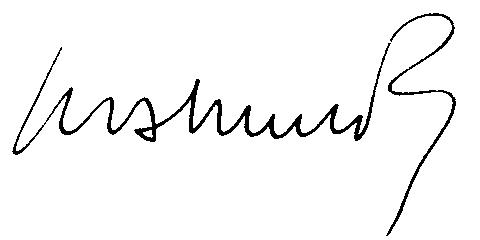 Dr. Gustavo L. PazProfesor Asociado (a cargo)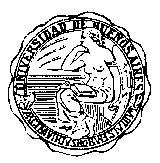 Universidad de Buenos AiresFacultad de Ciencias SocialesCarrera de Ciencia PolíticaHistoria LatinoamericanaCátedra: Prof. Gustavo Paz